Je prépare mes entretiensL'objectif est de gagner du temps et d'être plus efficace pendant les accompagnements.La préparation se fait en 4 temps:Choisir ce que je veux travaillerDécrire ma problématiqueReprésenter graphiquement les éléments de situation et de vécu Formuler ma demande d’aideComment choisir ce que je veux travailler en entretien?Je regarde ma vieQuelles sont les situations, les événements, les relations que je vis actuellement et que je souhaiterais clarifieR ?pour comprendre ce que je vispour chercher comment mieux les vivrepour discerner ce qui me paraît juste ou non dans mes réactionsetc.Je regarde en moiQu’est-ce qui bouge en moi actuellement?des personnes qui m’inspirentdes relations qui me font du biendes relations qui sont compliquées, qui me posent questionun comportement, une attitude que j’ai vécu et qui ne me laisse pas en paixdes peurs, des blocages..etc.Je regarde mon plan de formation personnel Comment est-ce que je ressens mes avancées? En quoi ai-je avancé? Quels nouveaux objectifs ai-je envie de me donner? etc.Je décris ce que je souhaite travaillerJe décris la situation que je vis (les faits, la/les réalités)  en me limitant à l’essentiel.Je me remets dans cette situation et je décris ce que je ressens (mon vécu. 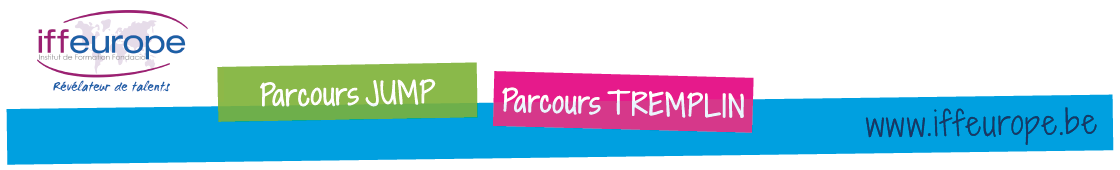 Je réalise un schéma simple: la topographieJe prends une feuille de papier et représente dans un schéma simple :les éléments de situation => la ou les situations liées à ma problématique => je les nomme et les représente dans une forme choisie (par exemple, un carré ou rectangulaire)pour chaque élément de situation:ce que je ressens (mon vécu), cela provoque quoi chez moi ? quelle sensation? quelle émotion ? => pour une situation je peux ressentir plusieurs vécus différents, je les nomme et les représente chacun dans une forme choisie (par exemple: ovale).je mets les liens entre les différents élémentsJ’évalue de 0 à 9 l’importance (que je ressens)  de chacun des éléments et je les note dans les rectangles et les ovales.Je peux mettre des couleurs pour mieux distinguer, mettre en valeur certains éléments…Je prends un temps de recul et vérifie que ma topographie ressemble à une photographie en relief (une synthèse) de ma problématique.conseils:Avant de démarrer, prendre un petit temps pour bien vous connecter en vous. une topographie soit être sobre. Il ne s’agit pas de tout écrire mais de mettre l’essentiel.Faites le à partir de votre goût sans hésiter à mettre votre créativité au service de votre topographieJ’écris ma demandeA partir de l’élaboration de ma tographie, je me laisse sentir et j’écris en une phrase quelle est ma demande, mon besoin d’aide